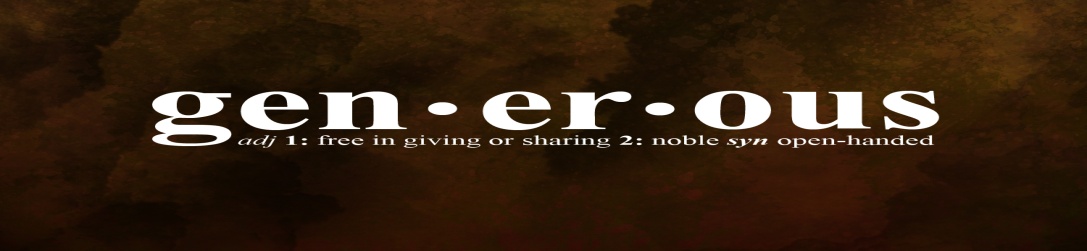 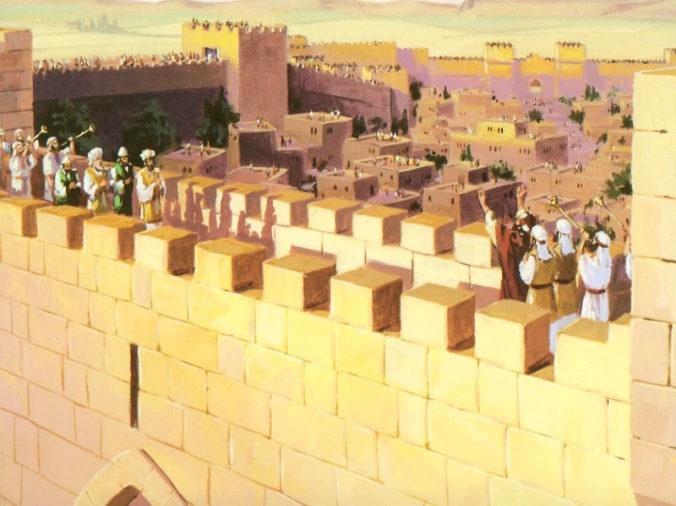 Nehemiah 5				Lesson 15
 Describe the problems brought to Nehemiah’s attention in verses 1-4:What was Nehemiah’s reaction to what had been done?What does the Bible say throughout its text regarding the treatment of others, especially with regards to our brethren?How did Nehemiah resolve the issues brought before him in the beginning of this chapter?Compare Nehemiah 5:14-18 to I Corinthians 9:3-18 and II Corinthians 11:8-10:Bonus Question: Explain the arrogance of Nehemiah in boasting of his generosity and praying that God remember him for all the good he had done for his people: